Thông tin chi tiết kế hoạch lựa chọn nhà thầuTop of FormBottom of Form[Số gói thầu : 5 ]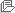 Trang chủXây dựng và phát triển bởi Bộ Kế hoạch và Đầu tưSố KHLCNT 20200152472 - 00 Loại thông báo Thông báo thực Hình thức thông báo  Đăng lần đầu Tên KHLCNT Xây dựng hệ thống mạng nội bộ - Nhà máy In tiền Quốc gia Bên mời thầu Nhà máy In tiền Quốc giaTên chủ đầu tư Nhà máy In tiền Quốc gia Phân loại Hoạt động chi thường xuyên Phạm vi điểu chỉnh Trong phạm vi điều chỉnh của luật đấu thầu Ngày phê duyệt 21/01/2020 Số hiệu QĐ phê duyệt KHLCNT Quyết định phê duyệt Kế hoạch lựa chọn nhà thầu số 35/QĐ-NMI/HĐTV ngày 21/01/2020 của Chủ tịch Hội đồng thành viên Nhà máy In tiền Quốc gia Giá dự toán  1.617.846.159 VND Ngày đăng tải 22/01/2020 STTLĩnh vực LCNTTên gói thầuGiá gói thầu (VND)Chi tiết nguồn vốnHình thức LCNTPhương thức LCNTThời gian bắt đầu tổ chức LCNTLoại hợp đồngThời gian thực hiện hợp đồng1Tư vấn Tư vấn lập hồ sơ yêu cầu và đánh giá hồ sơ đề xuất gói thầu Xây dựng hệ thống mạng nội bộ - Nhà máy In tiền Quốc gia4.414.407Vốn đầu tư phát triển Nhà máy In tiền Quốc giaChỉ định thầu rút gọn, trong nước, không sơ tuyển, không qua mạng Một giai đoạn một túi hồ sơQuý 1 Năm 2020Trọn gói30 Ngày2Tư vấn Tư vấn thẩm định hồ sơ yêu cầu và kết quả lựa chọn nhà thầu gói thầu Xây dựng hệ thống mạng nội bộ - Nhà máy In tiền Quốc gia2.200.000Vốn đầu tư phát triển Nhà máy In tiền Quốc giaChỉ định thầu rút gọn, trong nước, không sơ tuyển, không qua mạng Một giai đoạn một túi hồ sơQuý 1 Năm 2020Trọn gói35 Ngày3Xây lắp Xây dựng hệ thống mạng nội bộ - Nhà máy In tiền Quốc gia1.297.909.977Vốn đầu tư phát triển Nhà máy In tiền Quốc giaChào hàng cạnh tranh, trong nước, không sơ tuyển, không qua mạng Một giai đoạn một túi hồ sơQuý 1 Năm 2020Trọn gói60 Ngày4Tư vấn Tư vấn giám sát thi công lắp đặt công trình Xây dựng hệ thống mạng nội bộ - Nhà máy In tiền Quốc gia21.800.782Vốn đầu tư phát triển Nhà máy In tiền Quốc giaChỉ định thầu rút gọn, trong nước, không sơ tuyển, không qua mạng Một giai đoạn một túi hồ sơQuý 1 Năm 2020Trọn gói60 Ngày5Phi tư vấn Kiểm toán quyết toán vốn đầu tư dự án hoàn thành công trình Xây dựng hệ thống mạng nội bộ - Nhà máy In tiền Quốc gia28.160.000Vốn đầu tư phát triển Nhà máy In tiền Quốc giaChỉ định thầu rút gọn, trong nước, không sơ tuyển, không qua mạng Một giai đoạn một túi hồ sơQuý 2 Năm 2020Trọn gói30 Ngày